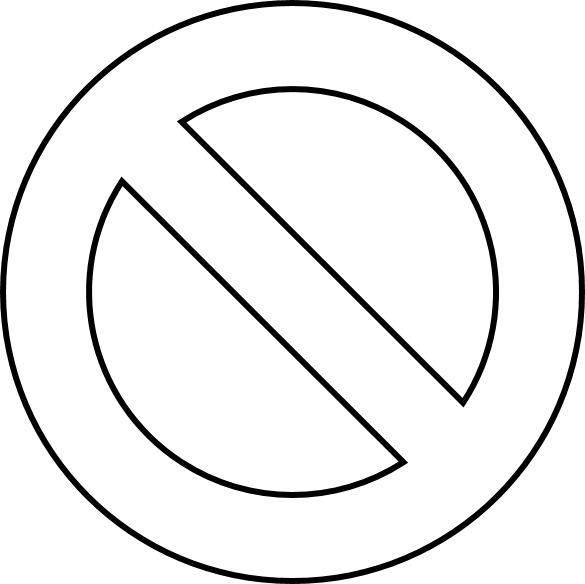 принцип отказапринцип отказа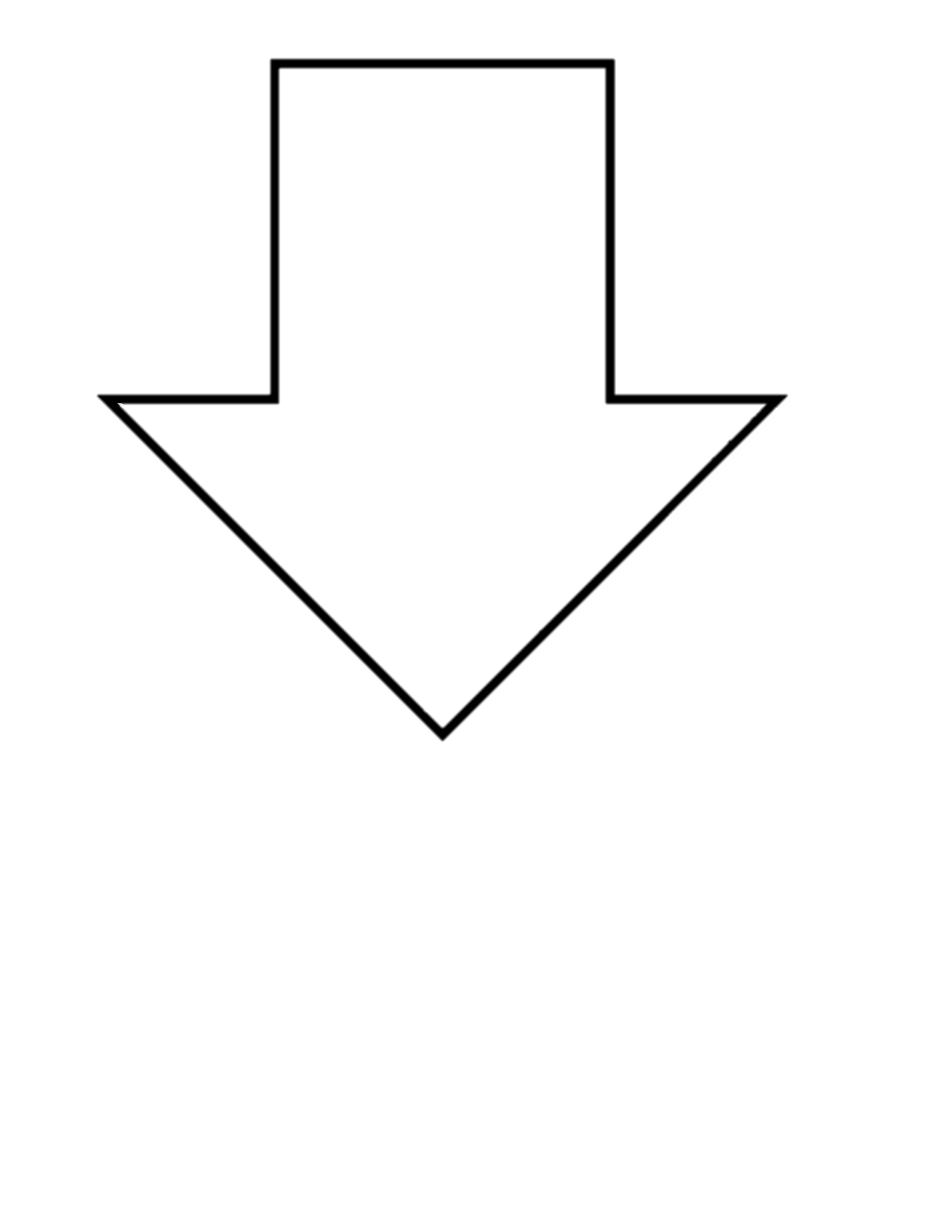 принцип экономиипринцип экономии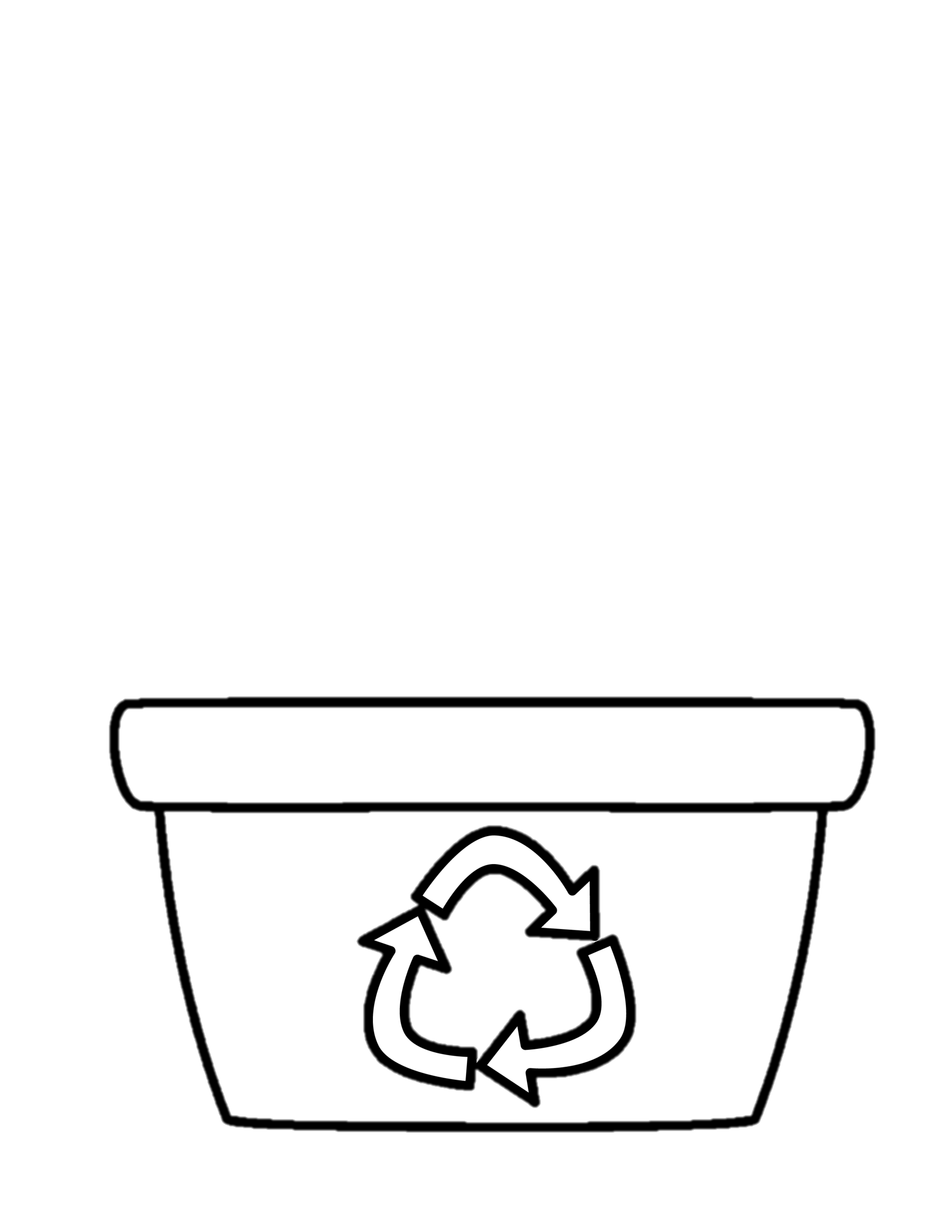 принцип переработкипринцип переработки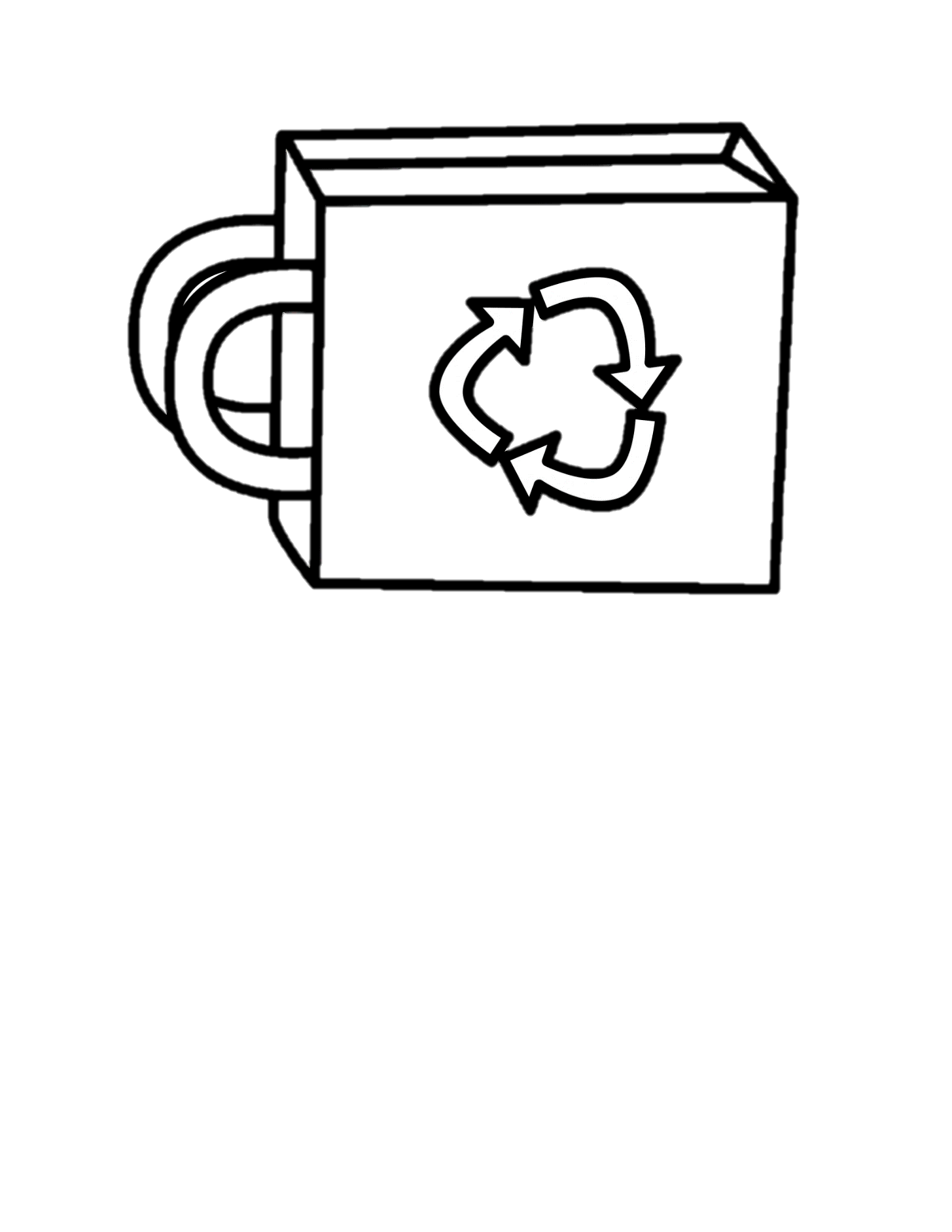 принцип повторного использованияпринцип повторного использования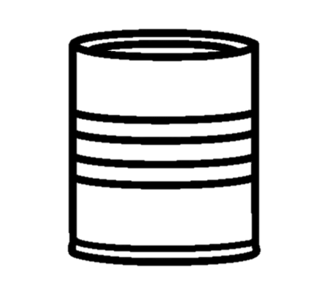 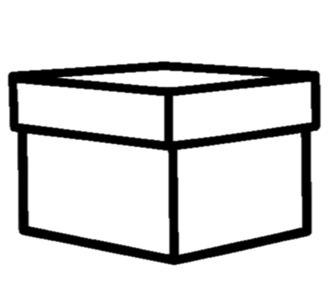 жестяные банкикоробки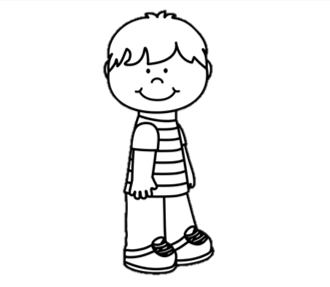 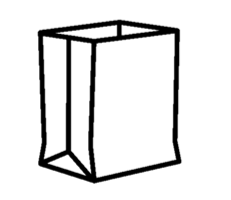 ходить пешкомпакеты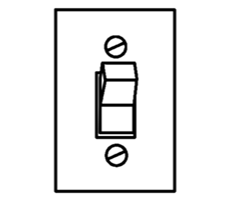 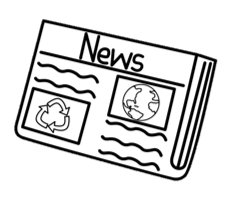 выключать светгазеты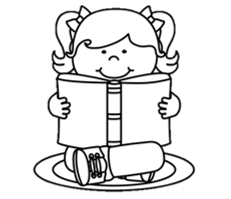 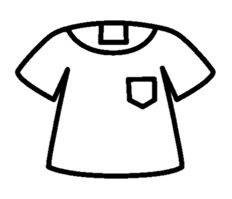 книгивещи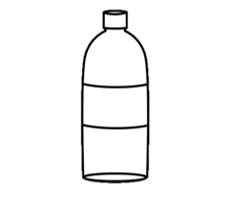 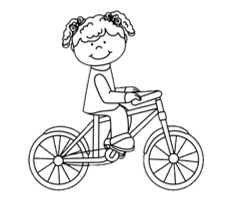 пластиковые бутылкиездить на велосипеде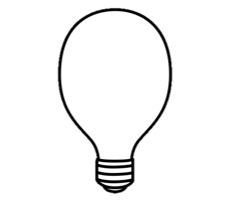 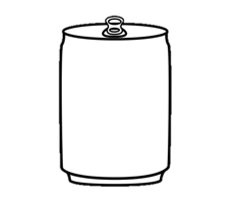 экономить  электричествобанки из-под напитков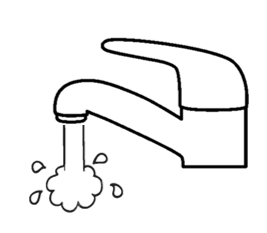 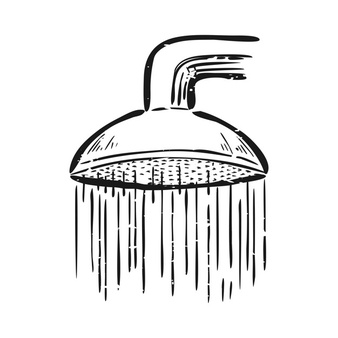 выключать водупринимать душ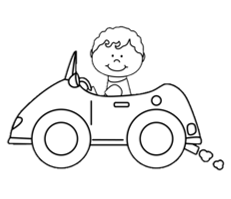 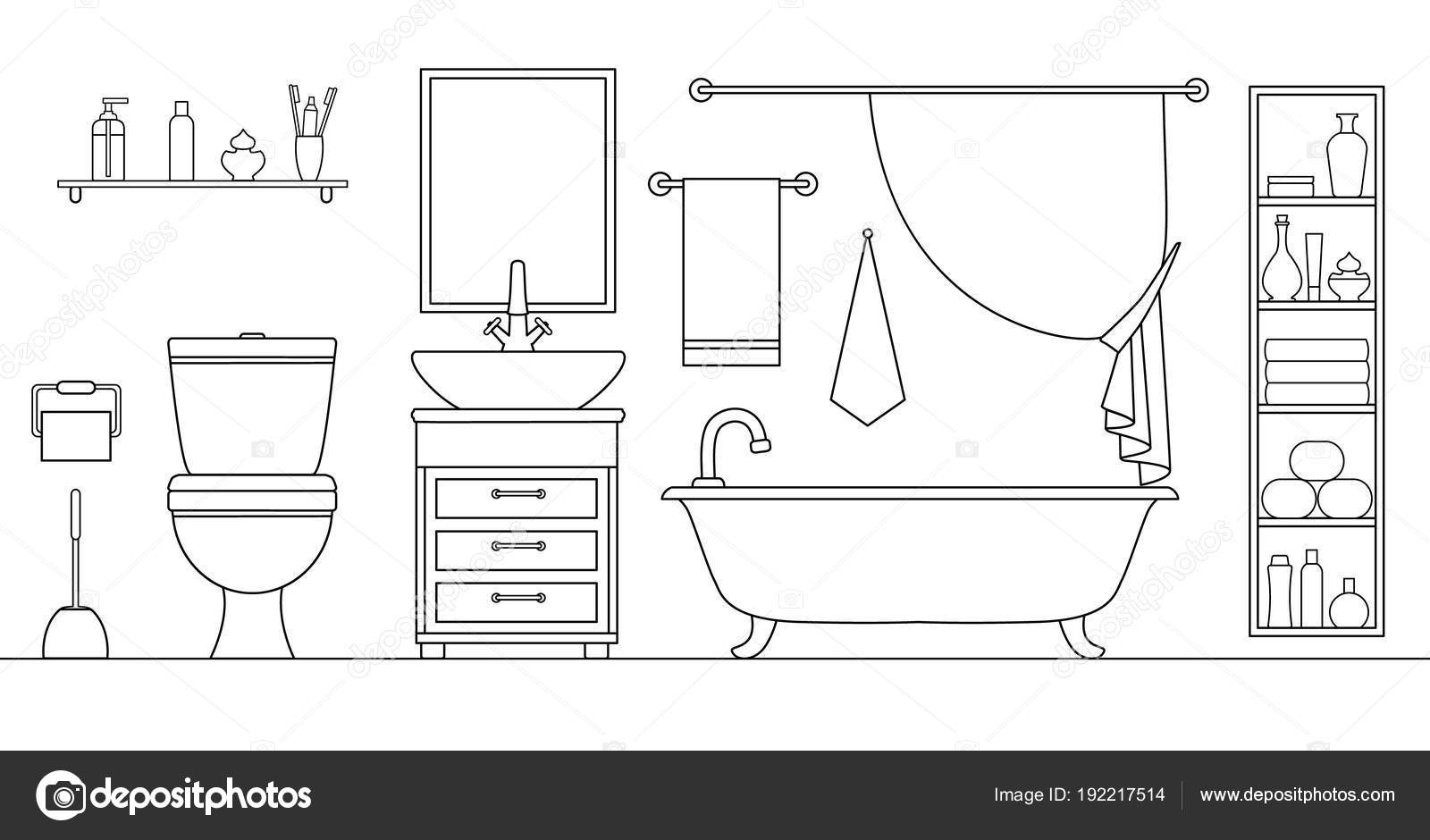 ездить на машинепринимать ванну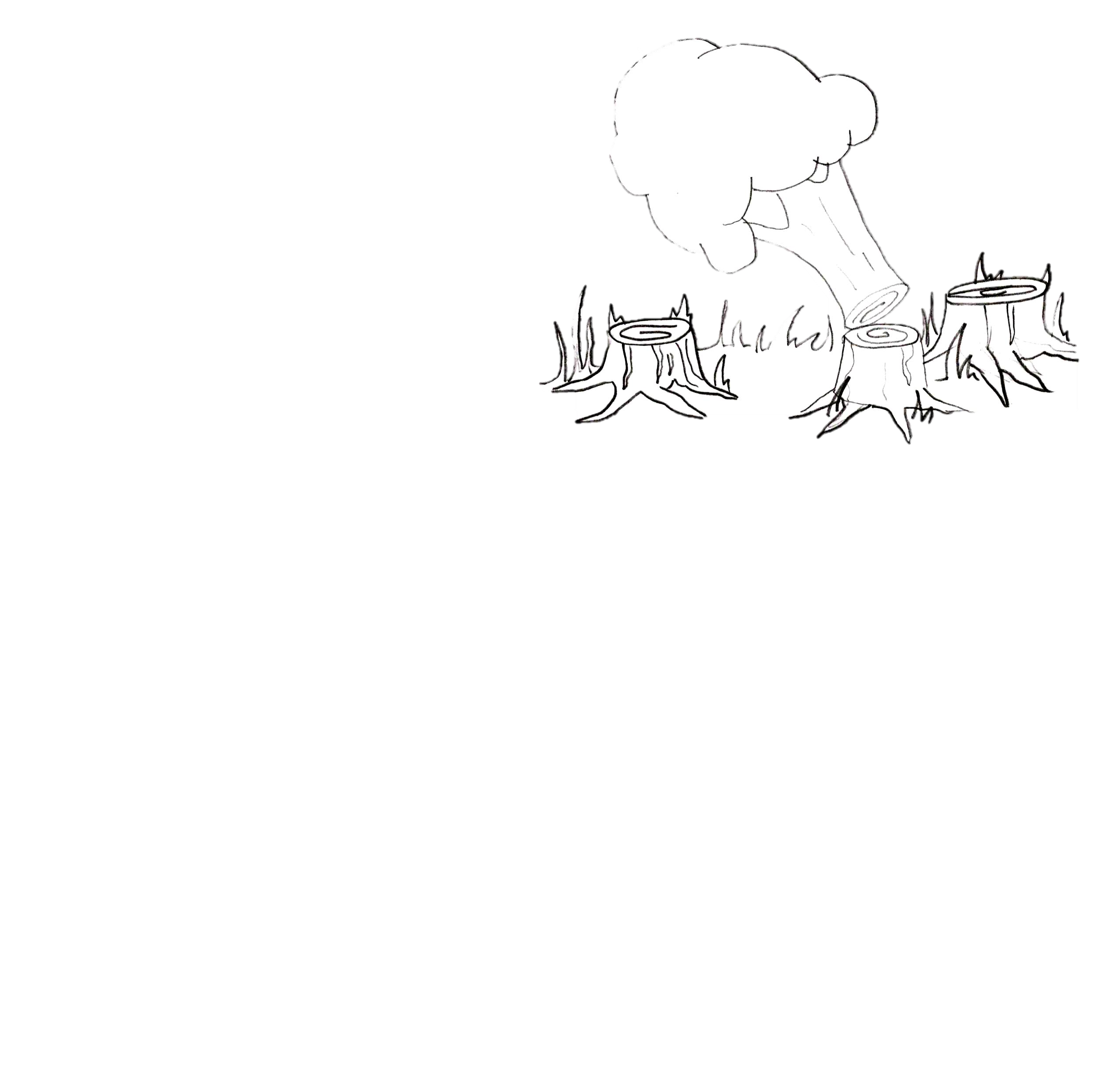 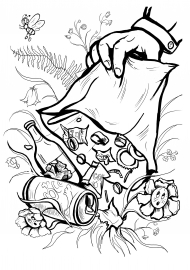 рубить деревьямусорить в лесу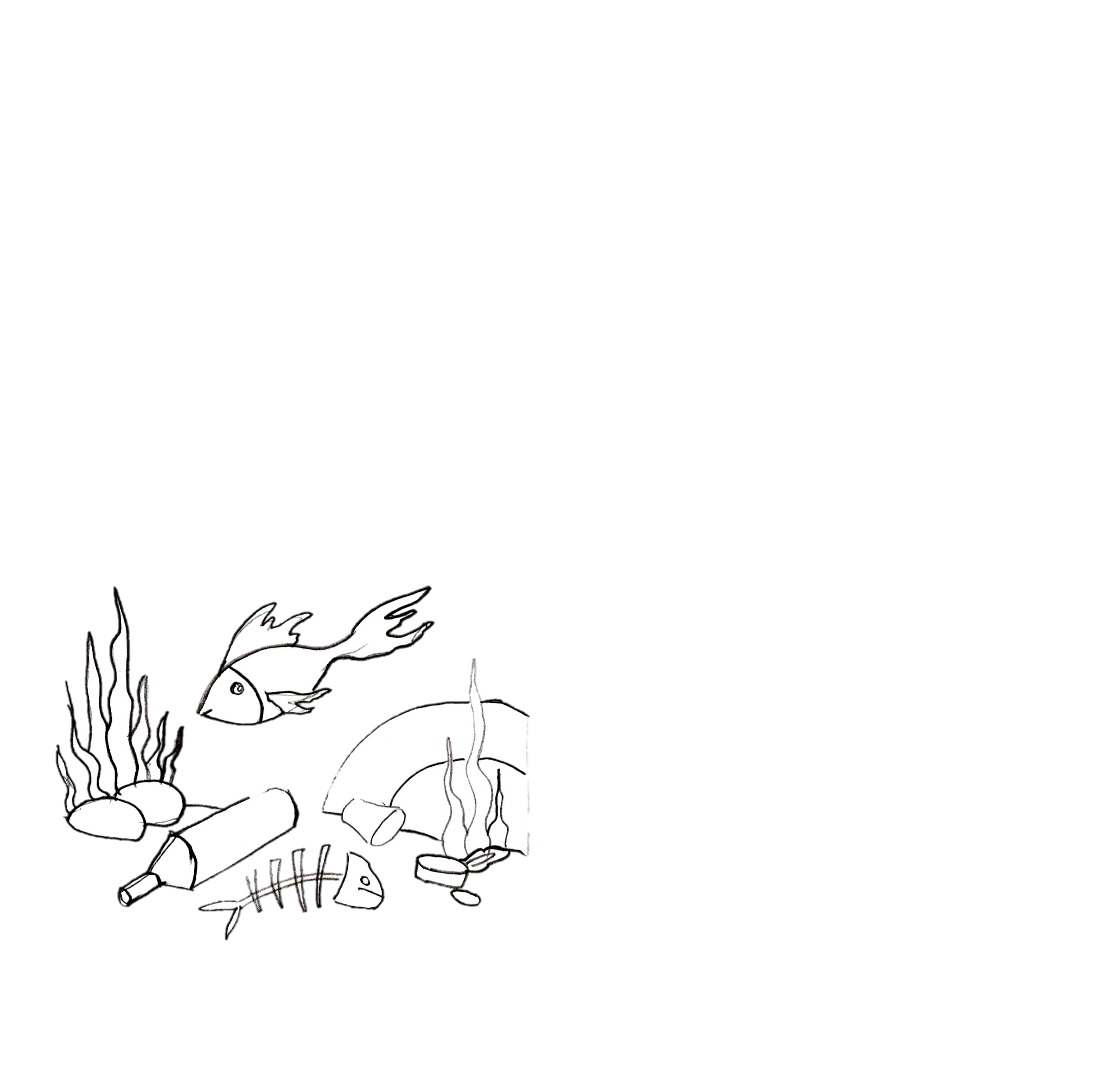 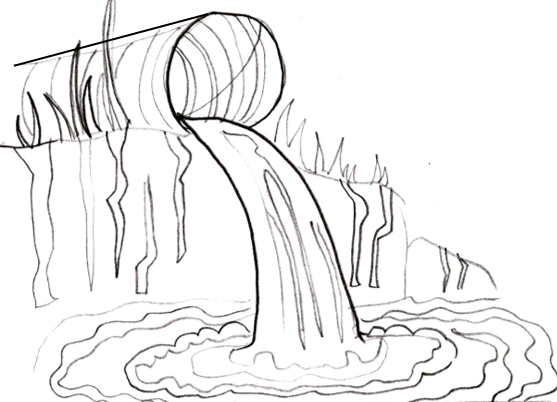 загрязнять водоёмысточные воды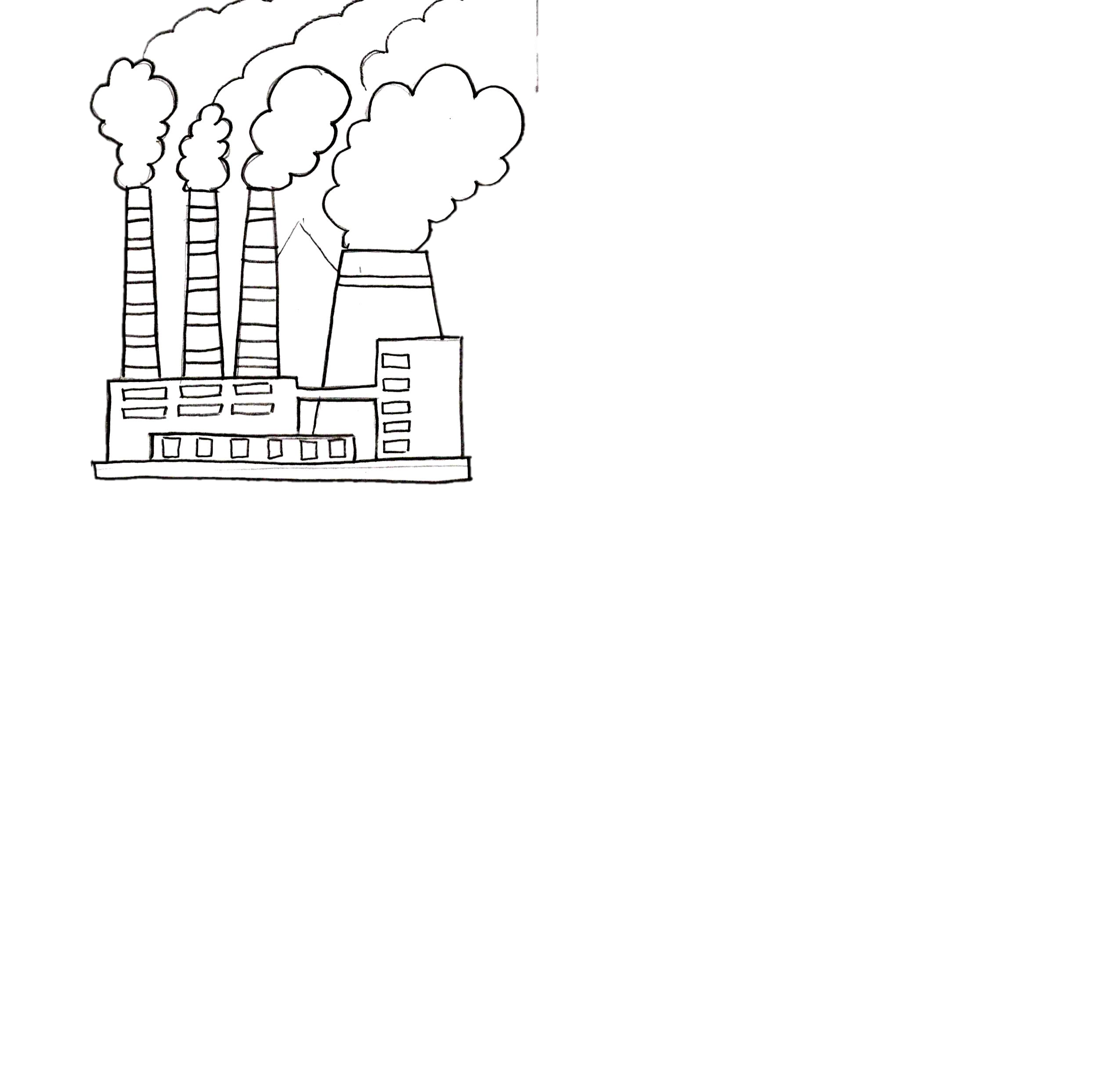 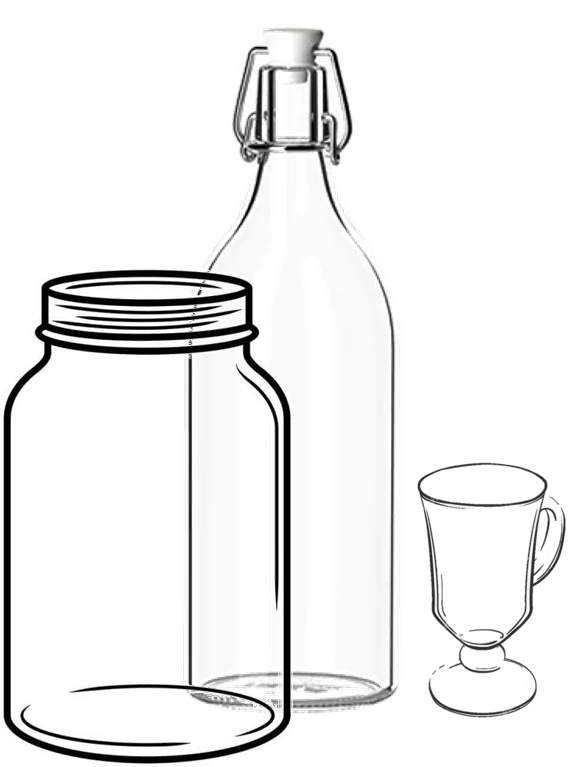 загрязнять воздухизделия из стекла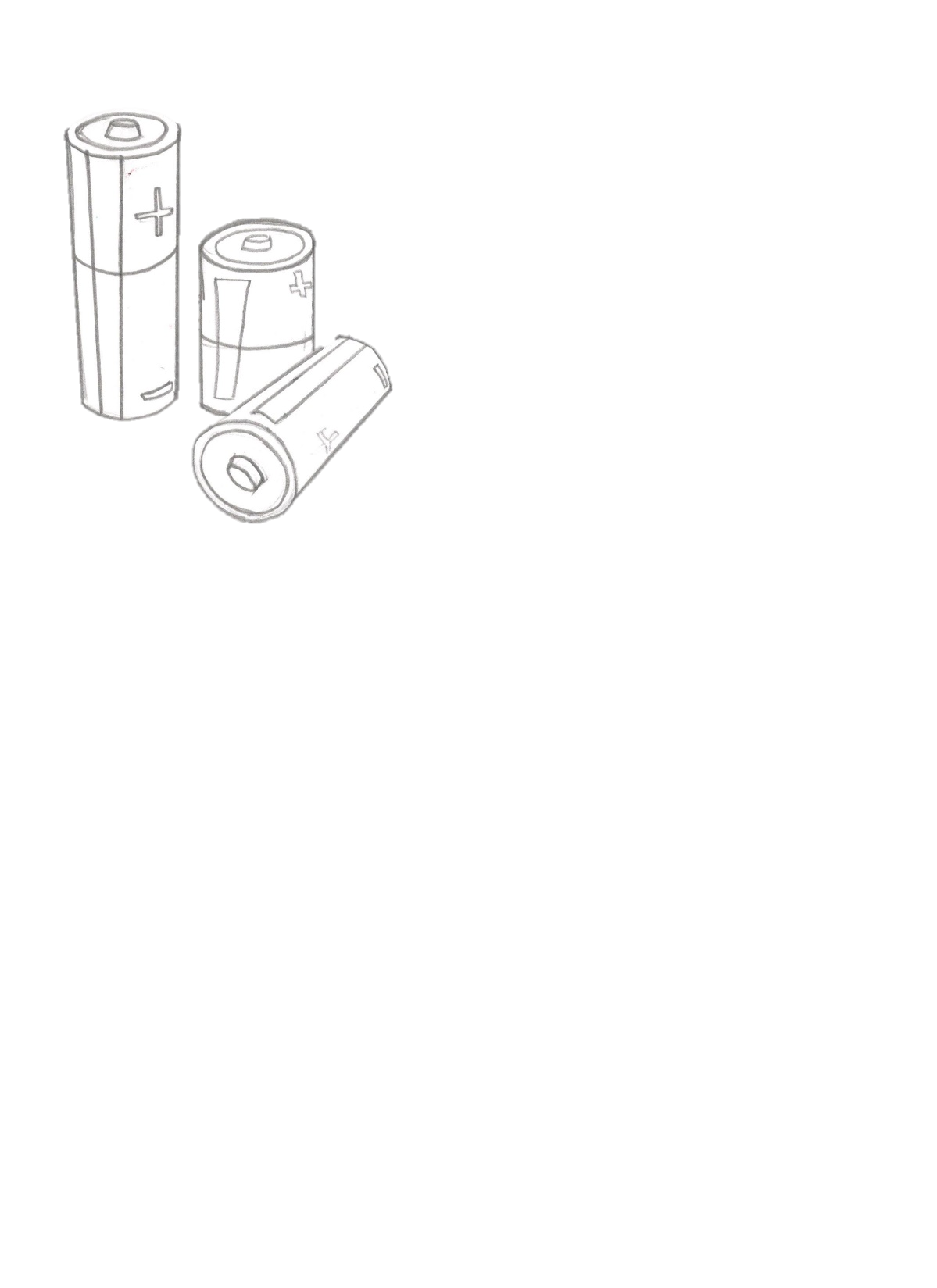 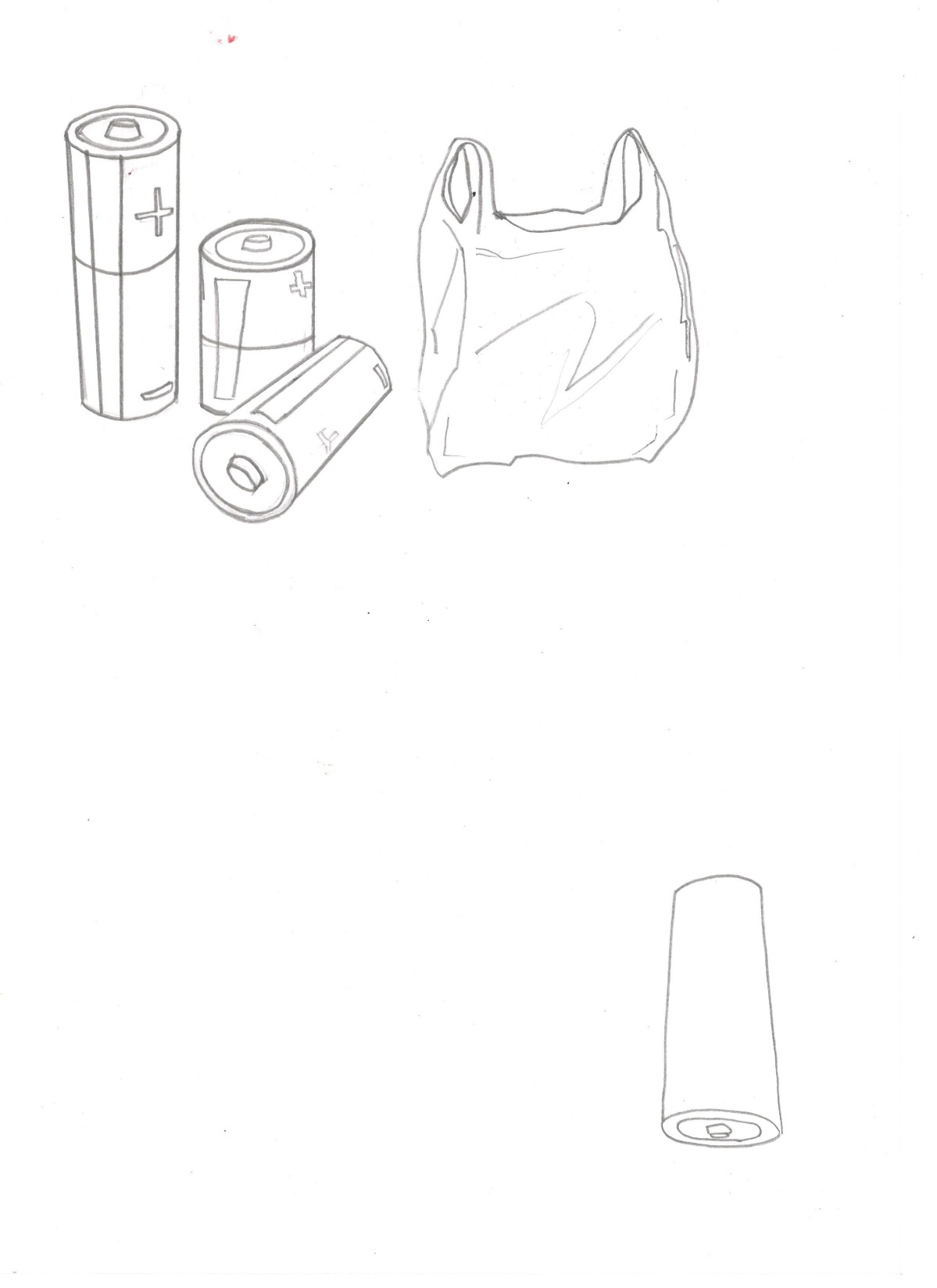 батарейкиполиэтиленовыепакеты